«ПАЗЛЫ»на определение места звука в словеЗвук [Р] в начале словаРастение, рубашка, ракета, рысь, рыбка, ручка, рожь, ромашкаЗвук [Р] в середине словаВоробей, подарок, вопрос, корона, пирамидка, барабан, носорог, мороженоеЗвук [Р] в конце словаБобер, костер, топор, помидор, кефир, самовар, комар, шар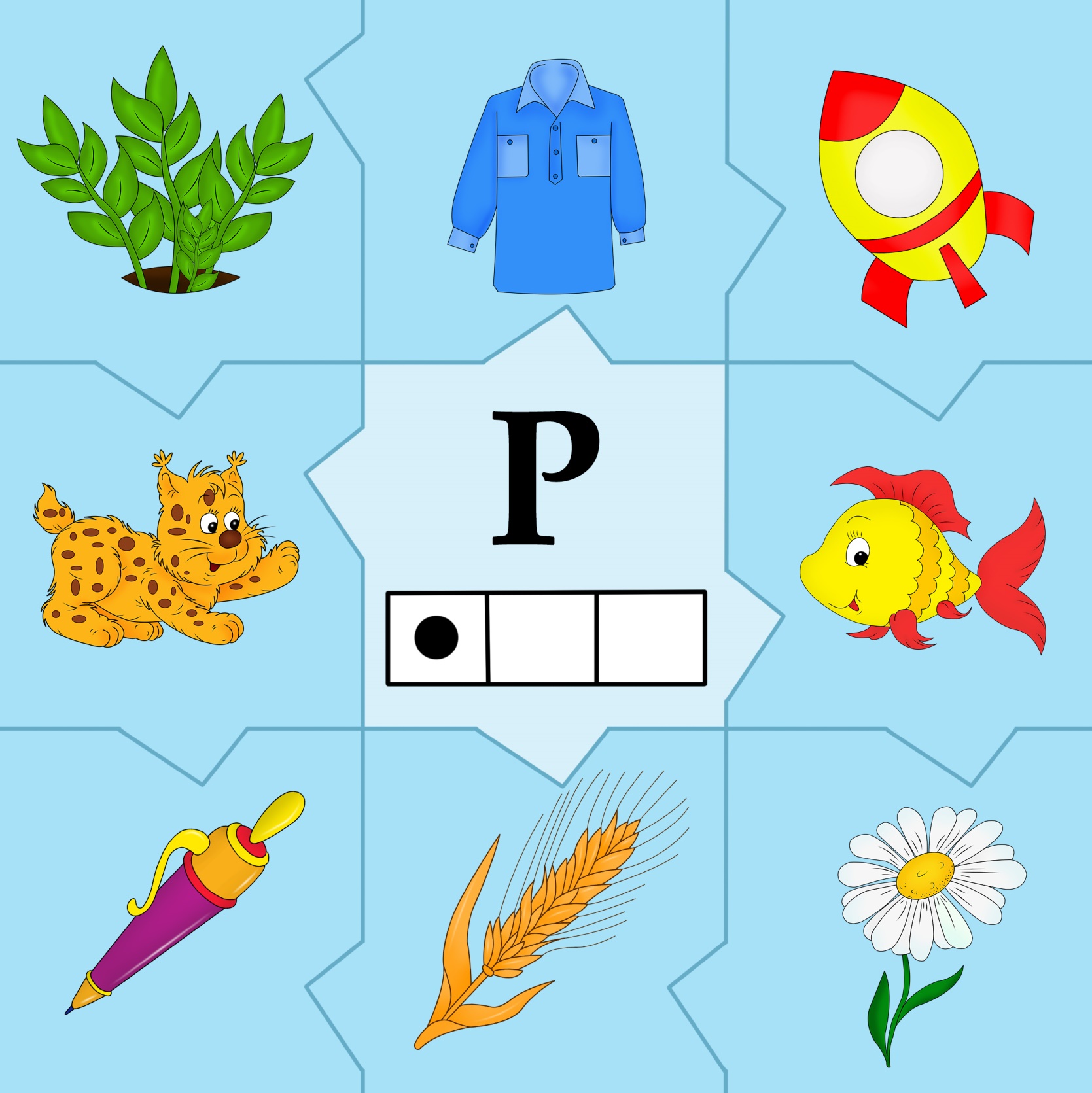 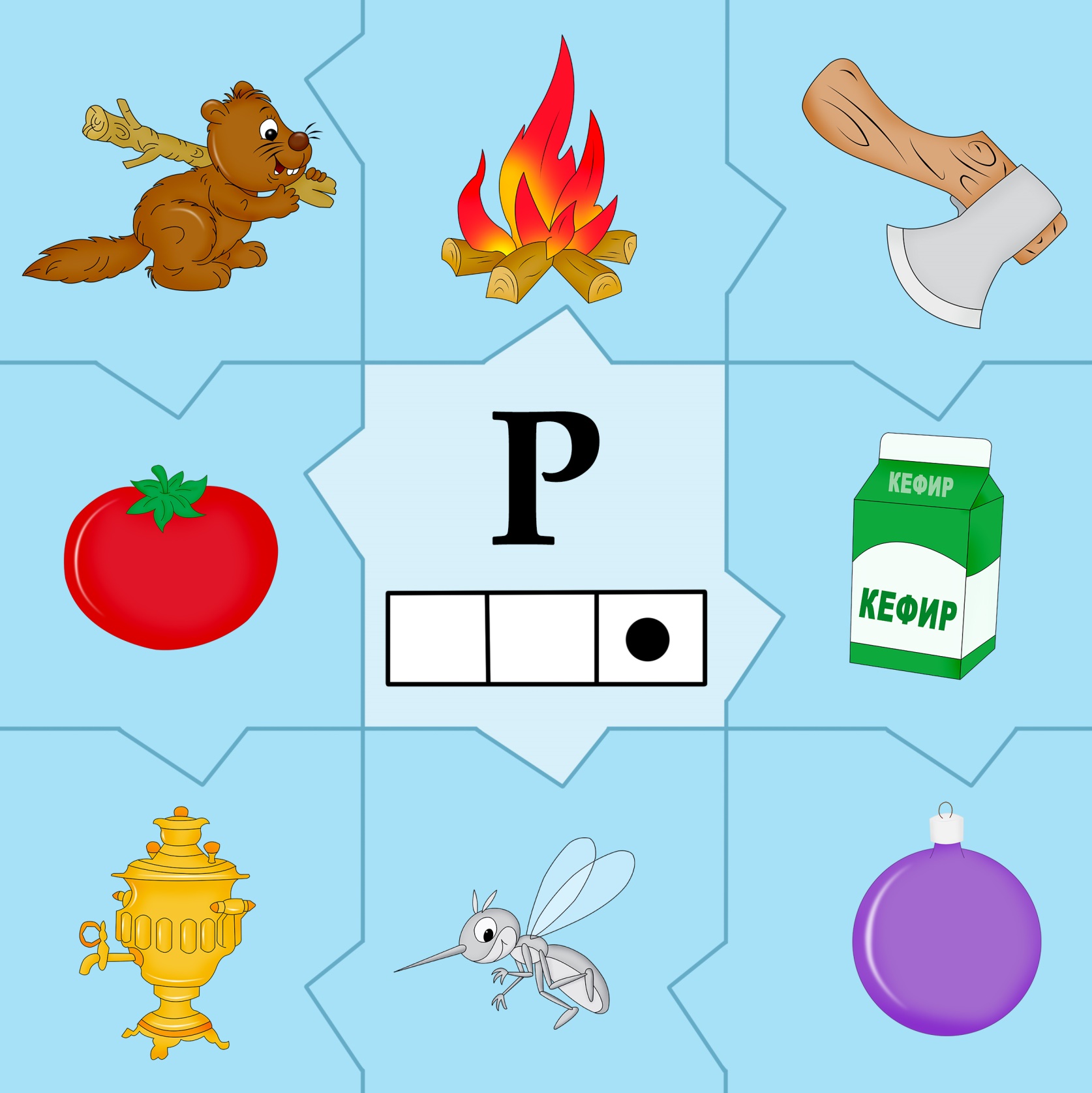 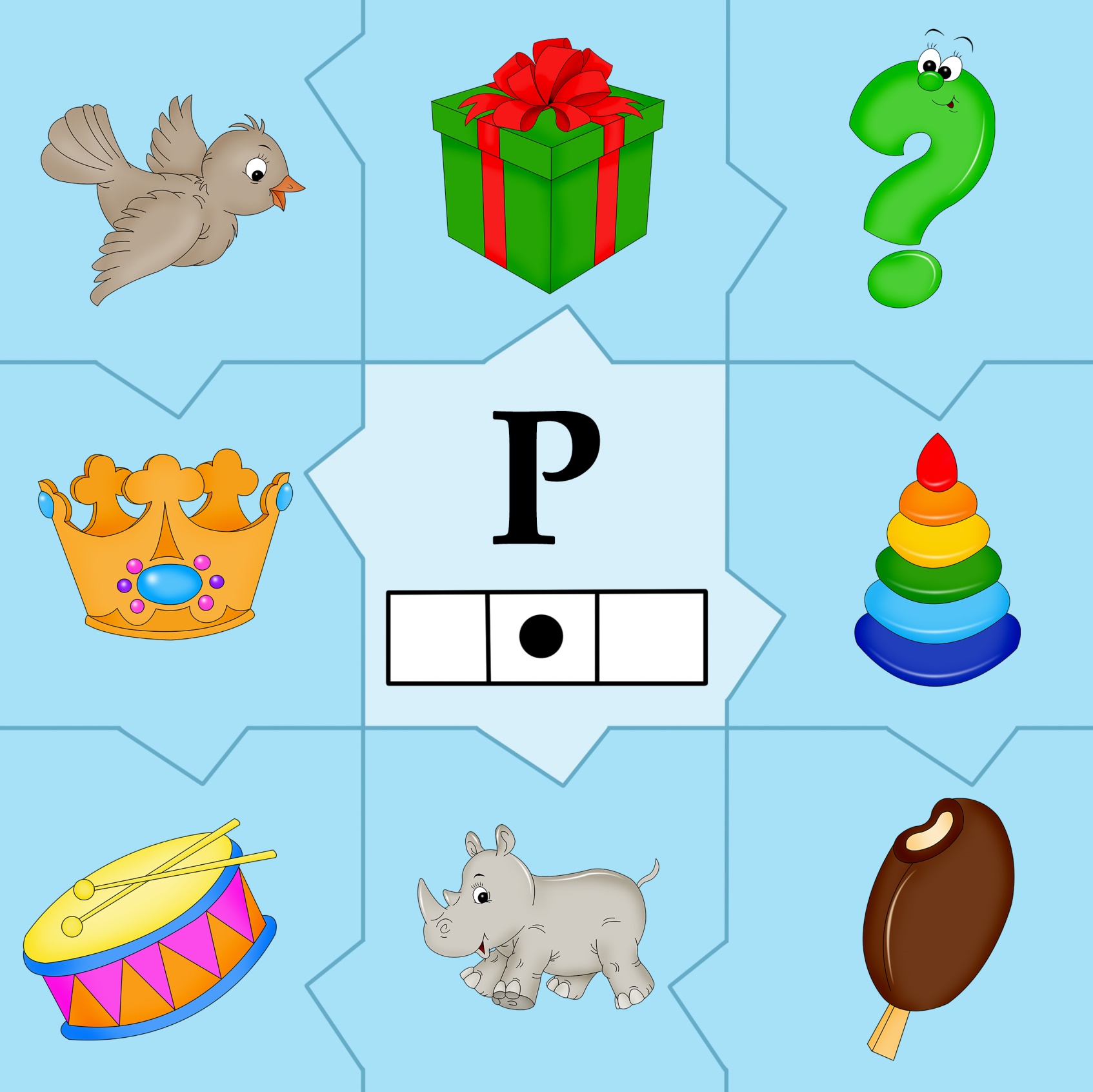 